ARCHAEOLOGYTRANSFER OF STATUS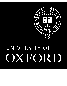 ASSESSORS NOMINATION FORMThis form together with the GSO.2, should be sent to Barbara Morris, School of Archaeology, 1-2 South Parks Road, Oxford, OX1 3TGSECTION 1 – to be completed by the Student. Please use BLOCK CAPITALS.SECTION 2 – to be completed by the current Supervisor. Please use BLOCK CAPITALS.ARCH.1. Revised: September 2017Surname:Title (Mr/Mrs/Miss/Ms/etc.):First Name (in full):Student Number:College/Hall:Current Status (i.e: PRS, M.Litt):Current Status (i.e: PRS, M.Litt):Status to be transferred to (i.e. D.Phil):Status to be transferred to (i.e. D.Phil):I suggest the following THREE assessors in order of preference: TWO WILL BE SELECTEDI suggest the following THREE assessors in order of preference: TWO WILL BE SELECTEDI suggest the following THREE assessors in order of preference: TWO WILL BE SELECTEDI suggest the following THREE assessors in order of preference: TWO WILL BE SELECTEDI suggest the following THREE assessors in order of preference: TWO WILL BE SELECTEDI suggest the following THREE assessors in order of preference: TWO WILL BE SELECTEDI suggest the following THREE assessors in order of preference: TWO WILL BE SELECTEDAssessor One: Assessor One: Assessor One: Assessor One: Assessor One: Assessor One: Assessor One: Full Name (including Title and Forename):Full Name (including Title and Forename):Full Name (including Title and Forename):Address:Telephone Number:Telephone Number:Email Address:Email Address:Assessor Two: Assessor Two: Assessor Two: Assessor Two: Assessor Two: Assessor Two: Assessor Two: Full Name (including Title and Forename):Full Name (including Title and Forename):Full Name (including Title and Forename):Full Name (including Title and Forename):Full Name (including Title and Forename):Address:Telephone Number:Telephone Number:Email Address:Email Address:Assessor Three: Assessor Three: Assessor Three: Assessor Three: Assessor Three: Assessor Three: Assessor Three: Full Name (including Title and Forename):Full Name (including Title and Forename):Full Name (including Title and Forename):Address:Telephone Number:Telephone Number:Email Address:Email Address:To be signed by the current Supervisor:To be signed by the current Supervisor:To be signed by the current Supervisor:To be signed by the current Supervisor:Signature:Date:Full Name: